                       ŘEDITELSTVÍ  SILNIC A DÁLNIC ČROBJEDNÁVKA - SMLOUVA O POSKYTOVÁNÍ SLUŽEBč. objednatele: 06EU-003070č. poskytovatele:	17.0036-06ISPROFIN: 3271 1 10901.34590 INV protihlukyOBJEDNATEL:Ředitelství silnic a dálnic CRse sídlem Na Pankráci 56, 140 00 Praha 4IČO: 659 93 390DIČ: CZ65993390zastoupený ve věcech:smluvních: Ing. Zdeněk Kuťák.pověřený řízením Správy Plzeň technických: Michal SyřínekBankovní spojení: Ceská národní bankačíslo účtu: 20001-15937031/0710POSKYTOVATEL:Název: EKOLA group. spol. s r.o.se sídlem: Mistrovská 4, 108 00 Praha 10IČO: 63981378DIČ: CZ63981378zastoupený ve věcech:smluvních: Ing. Věra Ládyšová jednatelka společnosti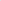 technických: RNDr. Libuše BartošováBankovní spojení: ČSOBčíslo účtu: 473366133/0300(Objednatel a Poskytovatel dále společně jako „Smluvní strany”)Dle naší dohody u Vás objednáváme poskytnutí služeb za následujících podmínek:I. Akceptace objednávky1. V případě akceptace objednávky Objednatele Poskytovatel objednávku podepíše a zašle písemně 4x potvrzené vyhotovení objednávky zpět na adresu Objednatele. Následně obdrží2 vyhotovení podepsaná oběma Smluvními stranami Objednatel a 2 vyhotovení podepsaná oběma Smluvními stranami Poskytovatel.2.  Objednatel vylučuje možnost přijetí objednávky dle ust. Š 1740 odst. 3. věta první, zákona č. 89/2012 Sb. (dále jako „Občanský zákoník'). Přijetí objednávky s jakýmikoli. byť i nepodstatnými dodatky nebo odchylkami nebude považováno za její přijetí, ale za nový návrh textu smlouvy k jednání.3. Tato objednávka Objednatele zavazuje po jejím potvrzení Poskytovatelem obě Smluvní strany ke splnění stanovených závazků a nahrazuje smlouvu (dále jako .Smlouva").II. Předmět plnění1. Poskytovatel se zavazuje poskytnout Objednateli následující plnění služby „I/20 Chocenická Lhota - Chocenice — IPHO — IV. etapa odstraňování staré hlukové zátěže” (dále jako „Služby”). Podrobná specifikace Služeb je uvedena v příloze č. 1 této Smlouvy.2.  Poskytovatel se zavazuje poskytnout Objednateli Služby na následujícím místě: silnice I/20 Chocenická Lhota — Chocenice. km 160,031 — 160.669.3. Objednatel se zavazuje řádně a včas poskytnuté Služby (jejich výstupy) převzít (akceptovat) a uhradit Poskytovateli za poskytnutí Služeb dle této Smlouvy cenu uvedenou ve čl. IV. této Smlouvy.III. Doba plněníl . Zhotovitel je povinen zahájit provádění Díla nejdříve v den uveřejnění smlouvy v Registru smluv.Poskytovatel je povinen poskytnout Služby Objednateli do 30.4.2017.IV. CenaObjednatel je povinen za řádně a včas poskytnuté Služby zaplatit Poskytovateli následující cenu (dále jako „Cena”):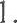 	Cena bez DPH:	231 200,00 Kč	DPH:	48 552,00 Kč	Cena včetně DPH:	279 752,00 Kč Cena je stanovena jako maximální a nepřekročitelná (s výjimkou změny zákonné sazby DPH).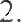 3. Položkový rozpis Ceny Služeb je uveden v příloze č. 2 této Smlouvy.V. Platební podmínkyObjednatel se zavazuje uhradit Cenu jednorázovým bankovním převodem na účet Poskytovatele uvedeny' v této Smlouvě. a to na základě daňového dokladu faktury vystavené Poskytovatelem s termínem splatnosti 30 dnů ode dne odeslání (předání) faktury Objednateli. Fakturu lze předložit Objednateli nejdříve po protokolárním převzetí Služeb Objednatelem bez vad. resp. po odstranění všech vad poskytnutých Služeb Poskytovatelem.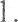 Fakturovaná Cena musí odpovídat Ceně uvedené ve čl. IV. této Smlouvy.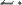 Faktura musí obsahovat veškeré náležitosti stanovené právním řádem. zejména ust. 28 a Š 29 zákona č. 235/2004 Sb. a ust. Š 435 Občanského zákoníku.Objednatel neposkytuje žádné zálohy na Cenu. ani dílčí platby Ceny.VI. Záruka za jakost, odpovědnost za vady, pojištěníNetýká se.Poskytovatel odpovídá za vady poskytnutých Služeb dle Občanského zákoníku. Objednateli vznikají v případě poskytnutí vadných Služeb nároky dle ust. 2106 a násl. Občanského zákoníku.Je-li poskytnutím Služeb s vadami porušena tato Smlouva podstatným způsobem. má Objednatel nároky z vad Zboží podle ust. 2106 Občanského zákoníku.Poskytovatel je povinen mít po celou dobu trvání této Smlouvy uzavřenu smlouvu o pojištění odpovědnosti za škodu způsobenou při výkonu podnikatelské činnosti, prostřednictvím které bude hradit případné škody způsobené Objednateli nebo třetí osobě při plnění této Smlouvy.Smluvní sankceZa prodlení s poskytováním Služeb, resp. za prodlení s předáním výstupů Služeb. se Poskytovatel zavazuje uhradit Objednateli smluvní pokutu ve výši 0.1% z Ceny Služeb, s jejichž poskytnutím je Poskytovatel v prodlení, a to za každý i započatý den prodlení maximálně však do výše 10% z Ceny těchto Služeb.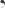 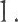  Uplatněním smluvní pokuty není dotčena povinnost Poskytovatele k náhradě škody Objednateli. která vznikne v souvislosti s nesplněním jeho závazků vyplývajících Smlouvy.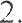 Uplatněním smluvní pokuty není dotčena povinnost Poskytovatele k poskytnutí Služeb Objednateli.Řešení sporůI Smluvní strany se zavazují řešit veškeré spory vyplývající z této Smlouvy a vzniklé v souvislosti s touto Smlouvou nejprve dohodou. V případě, že se spor nepodaří Smluvním stranám vyřešit dohodou. jsou příslušné k řešení sporů soudy České republiky.IX. Závěrečná ustanoveníSpecifikace a ujednání obsažené v této Smlouvě je možné měnit pouze prostřednictvím vzestupně číslovaných dodatků uzavřených v písemné formě.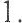 Pokud není ve Smlouvě a jejích přílohách stanoveno jinak, řídí se právní vztah založený touto Smlouvou Občanským zákoníkem.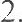 Pro vyloučení pochybností Smluvní strany vylučují aplikaci ust. 2909 Občanského zákoníku.Nedílnou součástí této Smlouvy jsou následující přílohy:Příloha č. 1 — Specifikace Služeb Příloha č. 2 — Rozpis Ceny SlužebPříloha č. 3 — Registr smluv	V Plzni dne 08-02-2017 V Praze dne 31. 1. 2017Příloha č.1- Specifikace služebPředmětem zakázky je: IV. etapa řešení staré hlukové zátěže v úseku Silnice I/20 -Chocenická Lhota-Chocenice v rozsahu dle Příkazu ředitele provozního úseku č. 2/201 3Zdůvodnění předmětu:Postupné odstraňování Staré hlukové zátěžeMísto plnění Silnice I/20 Chocenická Lhota-Chocenice. Km 102,587	105.864Počet vyhotovení: 2 výtisky a v digitální podobě 1x CD. 1x1JSBSoupis prací:Popis činnosti - nákladůJednání s vlastníky objektů. pasportizace chráněných prostorVypracování souhrnné zprávy - podklad pro realizaciIPHOÚčast na jednáních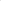 Ostatní náklady (poštovné-dopisy vlastníkům, telefony komunikace s vlastníky, vybavení dokumentace)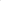 Dopravní náklady - průzkumy, jednání – celkem2 Rozpis ceny služebPříloha č. 3 - Registr smluvZhotovitel poskytuje souhlas s uveřejněním Smlouvy včetně všech případných dodatků v registru smluv zřízeném zákonem č. 340/2015 Sb., o registru smluv ve znění pozdějších předpisů. Zhotovitel bere na vědomí, že uveřejnění Smlouvy v registru smluv zajistí Objednatel. Do registru smluv bude vložen elektronický obraz textového obsahu Smlouvy v otevřeném a strojově čitelném formátu a rovněž metadata SmlouvyObjednatel bere na vědomí a výslovně souhlasí, že Smlouva bude uveřejněna v registru smluv bez ohledu na skutečnost, zda spadá pod některou z výjimek z povinnosti uveřejnění stanovenou v ust. 3 odst. 2 zákona o registru smluv. V rámci Smlouvy nebudou uveřejněny informace stanovené v ust. Š 3 odst. I zákona o registru smluv označené Zhotovitelem před podpisem Smlouvy. Objednatel je povinen informovat Zhotovitele o termínu uveřejnění Smlouvy v registru smluv nejpozději do 3 (tří) kalendářních dnů ode dne uveřejnění Smlouvy.Nabídkový rozpočetIV. etapa řešení SHZ - příprava podkladů pro realizaci WHO - I/20 - Chocenická Lhota Kotousov - ChoceniceNabídkový rozpočetIV. etapa řešení SHZ - příprava podkladů pro realizaci WHO - I/20 - Chocenická Lhota Kotousov - ChoceniceNabídkový rozpočetIV. etapa řešení SHZ - příprava podkladů pro realizaci WHO - I/20 - Chocenická Lhota Kotousov - ChoceniceNabídkový rozpočetIV. etapa řešení SHZ - příprava podkladů pro realizaci WHO - I/20 - Chocenická Lhota Kotousov - ChoceniceNabídkový rozpočetIV. etapa řešení SHZ - příprava podkladů pro realizaci WHO - I/20 - Chocenická Lhota Kotousov - ChoceniceNabídkový rozpočetIV. etapa řešení SHZ - příprava podkladů pro realizaci WHO - I/20 - Chocenická Lhota Kotousov - ChocenicePopis činnosti - nákladůPopis činnosti - nákladůPopis činnosti - nákladůPopis činnosti - nákladůPopis činnosti - nákladůCelkem Kč bez DPHJednání s vlastníky objektů, pasportizace chráněných prostorVypracování souhrnné zprávy - podklad pro realizaci IPHOÚčast na jednáníchVícenáklady (poštovné-dopisy vlastníkům, telefony komunikace s vlastníky, vybavení dokumentace)Dopravní náklady - průzkumy, jednání - celkemC E L K E M Kč bez DPHC E L K E M Kč bez DPHC E L K E M Kč bez DPHC E L K E M Kč bez DPHC E L K E M Kč bez DPH231 200 KčCELKEM Kč bez DPHDPH 21 0/0CELKEM Kč bez DPHDPH 21 0/0CELKEM Kč bez DPHDPH 21 0/0CELKEM Kč bez DPHDPH 21 0/0CELKEM Kč bez DPHDPH 21 0/0231 200 Kč48 552 KčCELKEM Kč s DPHCELKEM Kč s DPHCELKEM Kč s DPHCELKEM Kč s DPHCELKEM Kč s DPH279 752 Kč